EVENT HEALTH AND SAFETY:Thank you for completing and submitting the online event permit application form.  As the event organiser you are responsible for the Health and Safety of any workers, volunteers and for the public at your event.  You must consider any hazards and have appropriate controls in place to protect the public and place. If we receive information or have specific knowledge of hazards on a given site will endeavour to notify you of those hazards. Attached is an example hazard register which identifies a number of hazards for events. Please review and update to ensure this is relevant for your event.  Please consider whether there are additional factors specific to your event and add them to the hazard register in the blank space provided. The council requires the hazard register and your declaration over the page to be completed and returned to us four weeks prior to your event in order process your event permit.We are responsible for providing a safe environment for everyone to the best of our abilities. Printed Name:					Title:Signature:					Date:	Add more sheets if neededGENERAL INFORMATION:GENERAL INFORMATION:GENERAL INFORMATION:Event Name:Start Date:Finish Date:Start time:End Time:Event Organiser:Site Address/Location:                                                                                     General Description of Event:EMERGENCY INFORMATIONEMERGENCY INFORMATIONEMERGENCY INFORMATIONEMERGENCY INFORMATIONDetails/Location/Ph NumberDetails/Location/Ph NumberWorkSafe New Zealand and your Auckland Council Event Facilitator, must be notified of any Notifiable Event.A notifiable event is when any of the following occurs as a result of work:-a death-notifiable illness or injury-a notifiable incidentwww.worksafe.govt.nzWorkSafe:  0800 030 040Location of local A&E/HospitalWorkSafe New Zealand and your Auckland Council Event Facilitator, must be notified of any Notifiable Event.A notifiable event is when any of the following occurs as a result of work:-a death-notifiable illness or injury-a notifiable incidentwww.worksafe.govt.nzWorkSafe:  0800 030 040Evacuation PointWorkSafe New Zealand and your Auckland Council Event Facilitator, must be notified of any Notifiable Event.A notifiable event is when any of the following occurs as a result of work:-a death-notifiable illness or injury-a notifiable incidentwww.worksafe.govt.nzWorkSafe:  0800 030 040Location of Safety Plan on SiteWorkSafe New Zealand and your Auckland Council Event Facilitator, must be notified of any Notifiable Event.A notifiable event is when any of the following occurs as a result of work:-a death-notifiable illness or injury-a notifiable incidentwww.worksafe.govt.nzWorkSafe:  0800 030 040First Aider on event dayWorkSafe New Zealand and your Auckland Council Event Facilitator, must be notified of any Notifiable Event.A notifiable event is when any of the following occurs as a result of work:-a death-notifiable illness or injury-a notifiable incidentwww.worksafe.govt.nzWorkSafe:  0800 030 040Location of First Aid Kit on siteWorkSafe New Zealand and your Auckland Council Event Facilitator, must be notified of any Notifiable Event.A notifiable event is when any of the following occurs as a result of work:-a death-notifiable illness or injury-a notifiable incidentwww.worksafe.govt.nzWorkSafe:  0800 030 040KEY PERSONNELDesignationNameNameMobileContact on the day/on siteList any contractors (e.g. food vendors, amusement equipment etc)Does your event have any of the following? (please tick)Please consider these elements when filling out the event hazard register below: Does your event have any of the following? (please tick)Please consider these elements when filling out the event hazard register below: Does your event have any of the following? (please tick)Please consider these elements when filling out the event hazard register below: Does your event have any of the following? (please tick)Please consider these elements when filling out the event hazard register below: 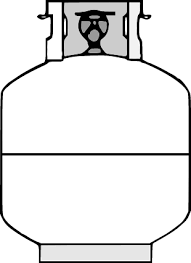 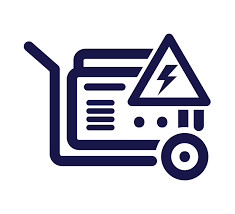 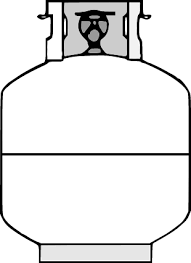 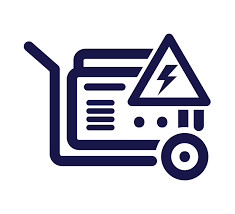 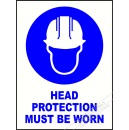 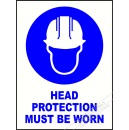 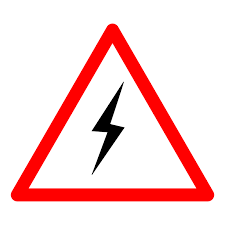 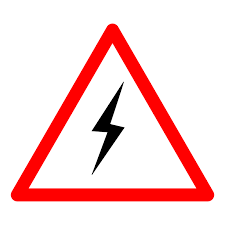 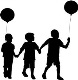 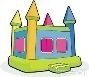 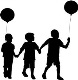 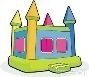 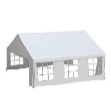 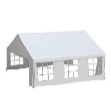 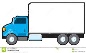 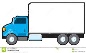 DeclarationDeclarationDeclarationDeclarationHazard RegisterHazard RegisterHazard RegisterHazard RegisterHAZARDCOULD RESULT INCONTROLSManual handling and lifting/carrying heavy items Strain, sprain injuries, pain, discomfortDiscuss hazard and controls before starting workExercise/warm upLift with legs and control loadsGet help when needed and take rest breaksNo rapid movement, twisting, bending or repetitive movementUse wheel barrows or reduce or split loads to manageable weight and/or size – two person or team liftingDiscuss hazard and controls before starting workExercise/warm upLift with legs and control loadsGet help when needed and take rest breaksNo rapid movement, twisting, bending or repetitive movementUse wheel barrows or reduce or split loads to manageable weight and/or size – two person or team liftingDiscuss hazard and controls before starting workExercise/warm upLift with legs and control loadsGet help when needed and take rest breaksNo rapid movement, twisting, bending or repetitive movementUse wheel barrows or reduce or split loads to manageable weight and/or size – two person or team liftingMoving VehiclesInjuries to people or damage to property or assets as a result of being struck by a moving vehicleVehicles driving onto the site to be managedDrivers to use hazard flashers and drive no faster than 10 km/hrSpotters in high-viz will be used to assist drivers reversingDrivers will be asked to drive with window down so they can hear instructions from spotterVehicles driving onto the site to be managedDrivers to use hazard flashers and drive no faster than 10 km/hrSpotters in high-viz will be used to assist drivers reversingDrivers will be asked to drive with window down so they can hear instructions from spotterVehicles driving onto the site to be managedDrivers to use hazard flashers and drive no faster than 10 km/hrSpotters in high-viz will be used to assist drivers reversingDrivers will be asked to drive with window down so they can hear instructions from spotterHigh Winds – falling trees or loose items on siteSomeone being hit and injured by a falling branch or a loose item blowing around the siteIsolate access to hazardous areas under or near trees in windy situationsEnsure temporary structures are adequately tied down or removeCancel or delay event if high winds are forecastIsolate access to hazardous areas under or near trees in windy situationsEnsure temporary structures are adequately tied down or removeCancel or delay event if high winds are forecastIsolate access to hazardous areas under or near trees in windy situationsEnsure temporary structures are adequately tied down or removeCancel or delay event if high winds are forecastHeavy Rain/wet surfacesSlip hazards which result in injuriesUse matting to restrict access to slippery areasReconfigure site to avoid slippery areasUse warning signage to alert public that surfaces are slipperyAsk staff and volunteers to wear appropriate footwearCancel or delay event if heavy rain is forecastUse matting to restrict access to slippery areasReconfigure site to avoid slippery areasUse warning signage to alert public that surfaces are slipperyAsk staff and volunteers to wear appropriate footwearCancel or delay event if heavy rain is forecastUse matting to restrict access to slippery areasReconfigure site to avoid slippery areasUse warning signage to alert public that surfaces are slipperyAsk staff and volunteers to wear appropriate footwearCancel or delay event if heavy rain is forecastUV ExposureSunburn, heat stroke or dehydrationPromote the use of sunscreen and wearing of weather appropriate clothingProvide shadeProvide access to refreshments/waterPromote the use of sunscreen and wearing of weather appropriate clothingProvide shadeProvide access to refreshments/waterPromote the use of sunscreen and wearing of weather appropriate clothingProvide shadeProvide access to refreshments/waterThunder & LightningRisk of serious injury or death if struck by lightning during a thunderstormCheck weather forecast and if thunderstorms are forecast ensure adequate safe shelter is availableIf thunder sounds seek shelter indoors immediately if outside. If no indoors shelter is available the MC will instruct people to get low to the groundInstruct people to not shelter under trees and put down their umbrellas and move out from under gazebosElectrical cables tripping hazard, someone could be injured by a falling over or injured by cables coming into contact with waterElectrical cables to be covered or laid away from traffic areas.Cables to be laid away from any standing waterPA SystemInjuries to people or damage to property and equipmentPA system will be set up on flat and stable groundSpeakers will be weighted to prevent tip overRCD device used between system and power sourceArea around PA system will be isolated with a temporary barrier to prevent public accessingWaterDrowning/injurySwim between flags at a managed beachIf an unmanaged beach look at water conditions before entering waterChildren to be supervised at all times in or near waterCheck weather conditions and advise people to not enter water if wind and tide conditions are producing choppy waterBouncy Castle/inflatable devicesChildren could be injured if they fall off or if the inflatable device deflates/falls/blown over and traps participants in it. Inflatable devices are installed on flat and stable ground free of sharp objectsInflatables are installed in accordance with manufacturers specifications and guidelinesInflatables are adequately secured to prevent lifting movement in windChildren will be safely managed on and off the inflatable, with matting placed at egress points where ground is too hardThere will be a separation of larger or more boisterous users from smaller or timider onesThe generator and blower will be isolated using temporary fencing to prevent public interferenceWeather conditions monitored and if wind speed increases to in excess of manufacturers recommended operating parameters, the inflatable will be closed down and deflatedDefective LPG/Natural Gas Bottle (e.g. BBQ bottle)Fire, explosion/ injury to publicGas bottles have a current certification dateBottles are visually checked for damage before being brought onto the siteAll hoses and connections are checked for gas leaks using a soapy water mixIf spare gas bottles are being brought to the site, they will be stored in an upright position in a secure location away from flammable substances until requiredA fire extinguisher for fire blanket will  be held on siteBBQHot surfaces or oils result in burns, scalds or damage to groundBBQ positioned so that hot surfaces are not accessible by childrenBBQ placed on matting or cardboard to prevent hot oil damage to groundNo cooking vessels to be placed at front of stallsBBQ supervised by adults at all timesIf the BBQ is set up and operating under a gazebo it will be positioned a minimum of 150mm from any sidesUnruly members of the public vandalism, violence.Try to avoid potential conflict situations with members of the publicIf a situation with the public develops into a conflict situation, withdraw from the situationAs soon as possible notify the Event Organiser for the altercationUse a cellphone to call for Police assistance if the situation continues or escalatesGazebos/tents/marqueesInjuries to people or damage to propertyTwo-man teams used to move and erect gazebosGazebos secured using leg weights or pegs and ropesIf gazebos are set up in groups, their legs will be tied together to provided additional supportWeather monitored and if wind speed increases above 25 km/hr gazebos will be taken downNoiseNoise complaints are received from local residentsLetter drop undertaken to local residents providing information on the event and contact details for the event organiserSet up PA system so that noise is directed inwards onto the site away from residencesKeep use of PA system to MC information and music and away from idle chatterMonitor sound outputs and adjust as requiredMedical events or injuriesSomeone attending the event suffers a medical event or injury which requires treatmentBasic first aid supplied on site by a first aider with a first aid kitIf a moderate injury or medical event occurs refer person to nearest medical centreIf a life threatening medical event or injury occurs an ambulance will be calledTemporary signs, banners and flagsTrips and falls resulting in injuriesSignage will not be set up in foot traffic areasBarriers will have weighted feet installedBarrier sections will be clipped together to additional supportBlade flags will have heavy bases installedChecks of signage etc will be made throughout the event to ensure they remain in place and securePlease consider whether there are additional factors specific to your event and add them to the hazard register in the blank space provided.Please consider whether there are additional factors specific to your event and add them to the hazard register in the blank space provided.Please consider whether there are additional factors specific to your event and add them to the hazard register in the blank space provided.